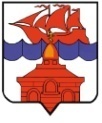 РОССИЙСКАЯ  ФЕДЕРАЦИЯКРАСНОЯРСКИЙ КРАЙТАЙМЫРСКИЙ ДОЛГАНО-НЕНЕЦКИЙ МУНИЦИПАЛЬНЫЙ РАЙОНАДМИНИСТРАЦИЯ СЕЛЬСКОГО ПОСЕЛЕНИЯ ХАТАНГАПОСТАНОВЛЕНИЕ14.11.2017 г.                                              			                                           № 151- ПОб утверждении муниципальной программы «Профилактика терроризма и минимизация последствий его проявления в сельском поселении Хатанга»В соответствии с Федеральным законом от 06.03.2006 N 35-ФЗ "О противодействии терроризму", Указом Президента Российской Федерации от 15.02.2006 N 116 "О мерах по противодействию терроризму", Федеральным законом от 06.10.2003 N 131-ФЗ "Об общих принципах организации местного самоуправления в Российской Федерации", с целью профилактики терроризма и минимизации последствий его проявления в сельском поселении Хатанга,                                                      ПОСТАНОВЛЯЮ:Утвердить муниципальную программу «Профилактика терроризма и минимизация последствий его проявления в сельском поселении Хатанга» согласно приложению к настоящему Постановлению.Настоящее Постановление вступает в силу в день, следующий за днем его официального опубликования в Информационном бюллетене администрации сельского поселения Хатанга. Контроль за исполнением настоящего Постановления возлагаю на Скрипкина А.С., заместителя Главы сельского поселения Хатанга Глава сельского поселения Хатанга				                      А.В. Кулешов Муниципальная программа «Профилактика терроризма и минимизация последствий его проявления в сельском поселении Хатанга»1. Паспорт программы2. Обоснование программы мероприятий по профилактике терроризма и минимизация последствий его проявления в сельском поселении ХатангаНа территории сельского поселения Хатанга (далее - поселение) в настоящее время проживают представители различных национальностей и этнических групп: долганы, ненцы, нганасаны, эвенки, энцы, русские, украинцы, белорусы, молдаване, азербайджанцы, таджики, узбеки, татары, башкиры, удмурты, представители республик Северного Кавказа и т.д. Среди религиозных организаций представлены православные, мусульманские, евангелистские, римско-католические течения.Резкая активизация деятельности запрещенных в России террористических организаций, различных объединений экстремистской направленности, создание большинством из них в регионах Российской Федерации структур и ячеек своих объединений, организованная финансовая поддержка создают угрозу поддержанию законности и правопорядка в Российской Федерации, угрозу безопасности граждан.Требует повышенного внимания ситуация с обеспечением антитеррористической защищенности объектов с массовым пребыванием людей, объектов транспорта, жизнеобеспечения, объектов социальной сферы и образовательных учреждений.В связи с участившимися случаями террористических проявлений в различных регионах страны профилактика терроризма в Российской Федерации в настоящее время приобрела особую актуальность. В Российской Федерации организована многоуровневая система деятельности по профилактике и предупреждению террористических угроз с привлечением к участию в ней всех уровней власти, политических, общественных организаций и общественности.Такие явления, как терроризм и экстремизм, требуют повышенного внимания со стороны силовых ведомств, федеральных органов исполнительной власти, органов местного самоуправления и общественности, в том числе на уровне поселения.3. Цели, задачи, сроки и этапы реализации ПрограммыЦель Программы мероприятий по профилактике терроризма и экстремизма на территории сельского поселения Хатанга (далее - Программа мероприятий) - осуществление противодействия терроризму и минимизации последствий его проявления в сельском поселении Хатанга.Основная задача Программы мероприятий - повышение степени организации и проведения комплекса организационно-административных, профилактических, пропагандистских мероприятий, способствующих предупреждению экстремистских проявлений и минимизации последствий его проявления в сельском поселении Хатанга.Сроки реализации Программы: 2017 -2019 годы.Программа мероприятий реализуется посредством исполнения программных мероприятий, в соответствии с Приложением № 1к Паспорту муниципальной программы.4. Механизм реализации отдельных мероприятий ПрограммыМеханизм реализации Программы - это система скоординированных по срокам и ответственным исполнителям мероприятий, обеспечивающих достижение намеченных результатов.Реализация Программы осуществляется заказчиком — администрацией сельского поселения Хатанга (далее- ответственный исполнитель Программы) с участием заинтересованных организаций любых форм собственности.Исполнитель Программы осуществляет организационную работу по реализации соответствующих мероприятий в рамках своих функциональных обязанностей. Соисполнители Программы составляют планы конкретных действий по реализации соответствующих мероприятий.Приобретение средств для реализации отдельных программных мероприятий производится на основании Федерального закона от 05.04.2013 N 44-ФЗ «О контрактной системе в сфере закупок товаров, работ, услуг для обеспечения государственных и муниципальных нужд» за счет средств бюджета сельского поселения Хатанга.5. Организация управления программой, контроль за ходом ее реализации и оценка эффективности ее реализацииКоординацию и контроль за реализацией Программы осуществляет Заместитель Главы сельского поселения Хатанга.  Ответственным исполнителем Программы является администрация СП Хатанга.Соисполнителями Программы являются - Отдел культуры, молодежной политики и спорта, МБУК «КДК».Ответственным исполнителем Программы осуществляется:- отбор исполнителей отдельных мероприятий Программы и мероприятий подпрограмм, реализуемых ответственным исполнителем;- координация деятельности соисполнителей Программы, в ходе реализации отдельных мероприятий Программы и мероприятий подпрограмм;- непосредственный контроль за ходом реализации отдельных мероприятий Программы и мероприятий подпрограмм, реализуемых ответственным исполнителем;-  подготовка отчетов о реализации Программы.Отчеты о реализации Программы представляются ответственным исполнителем программы ежеквартально не позднее 10 числа второго месяца, следующего за отчетным.Годовой отчет о ходе реализации Программы формирует ответственный исполнитель программы с учетом информации, полученной от соисполнителей Программы. Годовой отчет представляется до 1 марта года, следующего за отчетным, в соответствии с Постановлением администрации СП Хатанга от 30.07.2013 г. № 103-П «Об утверждении порядка принятия решений о разработке муниципальных программ сельского поселения Хатанга, их формировании и реализации».6. Ресурсное обеспечение ПрограммыУтвержденная Программа реализуется за счет средств бюджета сельского поселения Хатанга в объемах финансирования на основную деятельность. Объем финансирования мероприятий за счет средств местного бюджета уточняется в процессе формирования бюджета сельского поселения Хатанга на соответствующий финансовый год.Информация о ресурсном обеспечении и прогнозной оценке расходов на реализацию целей Программы с учетом источников финансового обеспечения представлена в Приложениях № 1, 2 к Программе.Приложение № 1 к Паспорту муниципальной программы сельского поселения Хатанга «Профилактика терроризма и минимизация последствий его проявления в сельском поселении Хатанга»Перечень целевых показателей и показателей результативности программы с расшифровкой плановых значений ее реализации Приложение № 1к муниципальной программе сельского поселения Хатанга «Профилактика терроризма и минимизация последствий его проявления в сельском поселении Хатанга»Ресурсное обеспечение и прогнозная оценка расходов на реализацию целей муниципальной программы с учетом источников финансирования, в том числе по уровням бюджетов бюджетной системы РФПриложение № 2 к муниципальной программе сельского поселения Хатанга «Профилактика терроризма и минимизация последствий его проявления в сельском поселении Хатанга»Информация о распределении планируемых расходов по отдельным мероприятиям программы, подпрограммам муниципальной программы сельского поселения ХатангаПриложениек Постановлению администрации сельского поселения Хатанга от  14.11.2017г.  № 151 - ПНаименование Программы           Муниципальная программа «Профилактика терроризма и минимизация последствий его проявления в сельском поселении Хатанга» (далее – Программа)Основание для разработки Программы           Распоряжения администрации сельского поселения Хатанга от 10.04.2017г. №053-Р «О разработке муниципальной программы «Профилактика терроризма и минимизация последствий его проявления в сельском поселении Хатанга»», Постановление администрации сельского поселения Хатанга от 30.07.2013г. № 103-П «Об утверждении порядка принятия решений о разработке муниципальных программ сельского поселения Хатанга, их формировании и реализации».Ответственный исполнитель Программы                      Администрация  сельского поселения ХатангаСоисполнители Программы- Отдел культуры, молодежной политики и спорта администрации СП Хатанга (далее- Отдел культуры, молодежной политики и спорта);- Муниципальное бюджетное учреждение «Хатангский культурно-досуговый комплекс» (далее- МБУК «КДК»).Цели  ПрограммыОсуществление противодействия терроризму и минимизации последствий его проявления в сельском поселении ХатангаЗадачи  ПрограммыПовышение степени организации и проведения комплекса организационно-административных, профилактических, пропагандистских мероприятий, способствующих предупреждению экстремистских проявлений и минимизации последствий его проявления в сельском поселении Хатанга.Этапы и сроки реализации Программы2017 -2019 годыПеречень целевых показателей и показателей результативности ПрограммыПриложение № 1 к Паспорту муниципальной программы.Информация по ресурсному обеспечению Программы, в том числе в разбивке по источникам финансирования по годам реализации ПрограммыОбъем расходов на реализацию Программы:2017 год – 20,0 тыс. рублей;2018 год – 20,0 тыс. рублей;2019 год – 20,0 тыс. рублей.Финансовое обеспечение за счет средств бюджета сельского поселения Хатанга№  
п/пЦели, задачи, показателиОтветственный исполнительЕдиница измеренияВес показателяИсточник информации2017201820191.    Цель: осуществление противодействия терроризму и минимизации последствий его проявления в сельском поселении ХатангаЦель: осуществление противодействия терроризму и минимизации последствий его проявления в сельском поселении ХатангаЦель: осуществление противодействия терроризму и минимизации последствий его проявления в сельском поселении ХатангаЦель: осуществление противодействия терроризму и минимизации последствий его проявления в сельском поселении ХатангаЦель: осуществление противодействия терроризму и минимизации последствий его проявления в сельском поселении ХатангаЦель: осуществление противодействия терроризму и минимизации последствий его проявления в сельском поселении ХатангаЦель: осуществление противодействия терроризму и минимизации последствий его проявления в сельском поселении ХатангаЦель: осуществление противодействия терроризму и минимизации последствий его проявления в сельском поселении Хатанга1. 1. Задача: повышение степени организации и проведения комплекса организационно-административных, профилактических, пропагандистских мероприятий, способствующих предупреждению экстремистских проявлений и минимизации последствий его проявления в сельском поселении ХатангаЗадача: повышение степени организации и проведения комплекса организационно-административных, профилактических, пропагандистских мероприятий, способствующих предупреждению экстремистских проявлений и минимизации последствий его проявления в сельском поселении ХатангаЗадача: повышение степени организации и проведения комплекса организационно-административных, профилактических, пропагандистских мероприятий, способствующих предупреждению экстремистских проявлений и минимизации последствий его проявления в сельском поселении ХатангаЗадача: повышение степени организации и проведения комплекса организационно-административных, профилактических, пропагандистских мероприятий, способствующих предупреждению экстремистских проявлений и минимизации последствий его проявления в сельском поселении ХатангаЗадача: повышение степени организации и проведения комплекса организационно-административных, профилактических, пропагандистских мероприятий, способствующих предупреждению экстремистских проявлений и минимизации последствий его проявления в сельском поселении ХатангаЗадача: повышение степени организации и проведения комплекса организационно-административных, профилактических, пропагандистских мероприятий, способствующих предупреждению экстремистских проявлений и минимизации последствий его проявления в сельском поселении ХатангаЗадача: повышение степени организации и проведения комплекса организационно-административных, профилактических, пропагандистских мероприятий, способствующих предупреждению экстремистских проявлений и минимизации последствий его проявления в сельском поселении ХатангаЗадача: повышение степени организации и проведения комплекса организационно-административных, профилактических, пропагандистских мероприятий, способствующих предупреждению экстремистских проявлений и минимизации последствий его проявления в сельском поселении Хатанга1.1.1.Организация и проведение мероприятий, направленных на профилактику экстремизма и минимизации последствий его проявления в сельском поселении Хатанга, в том числе:- охват населения информацией, содержащийся в печатной продукции(плакатах, буклетах, листовках и др.)Администрация СП ХатангаЧел.1Паспорта СП Хатанга1500--1.1.2.Молодежный проект «Мы вместе» (мероприятия, направленные на профилактику молодёжного экстремизма) Отдел культуры, молодежной политики и спортаЧел.1Ведомственный отчет-500-1.1.3.Акция «Национальное подворье» на День ХатангиМБУК «КДК»Чел.1Ведомственный отчет--600СтатусНаименование муниципальной программы, подпрограммы государственной программыОтветственный исполнитель, соисполнителиОценка расходов (тыс. руб.), годыОценка расходов (тыс. руб.), годыОценка расходов (тыс. руб.), годыОценка расходов (тыс. руб.), годыСтатусНаименование муниципальной программы, подпрограммы государственной программыОтветственный исполнитель, соисполнители2017 год2018 год2019 годВсегоМуниципальная программа«Профилактика терроризма и минимизация последствий его проявления в сельском поселении Хатанга»Всего 20,020,020,060,0Муниципальная программа«Профилактика терроризма и минимизация последствий его проявления в сельском поселении Хатанга»в том числе: Муниципальная программа«Профилактика терроризма и минимизация последствий его проявления в сельском поселении Хатанга»федеральный бюджет 0000Муниципальная программа«Профилактика терроризма и минимизация последствий его проявления в сельском поселении Хатанга»краевой бюджет 0000Муниципальная программа«Профилактика терроризма и минимизация последствий его проявления в сельском поселении Хатанга»районный  бюджет0000Муниципальная программа«Профилактика терроризма и минимизация последствий его проявления в сельском поселении Хатанга»бюджеты сельского поселения20,020,020,060,0Муниципальная программа«Профилактика терроризма и минимизация последствий его проявления в сельском поселении Хатанга»внебюджетные  источники 0000Статус (муниципальная программа, подпрограмма)Наименование программы, подпрограммы, мероприятияНаименование ГРБСКод бюджетной классификации Код бюджетной классификации Код бюджетной классификации Код бюджетной классификации Расходы (тыс. руб.)Расходы (тыс. руб.)Расходы (тыс. руб.)Всего расходы (тыс. руб.)Статус (муниципальная программа, подпрограмма)Наименование программы, подпрограммы, мероприятияНаименование ГРБСГРБСРз ПрЦСРВР2017 год2018 год2019 годВсего расходы (тыс. руб.)Муниципальная программа«Профилактика терроризма и минимизация последствий его проявления в сельском поселении Хатанга»:всего расходы,                   в том числе по ГРБС:ХХХХ20,020,020,060,0Муниципальная программа«Профилактика терроризма и минимизация последствий его проявления в сельском поселении Хатанга»:Администрация сельского поселения Хатанга5010314080001801024420,00,00,020,0Муниципальная программа«Профилактика терроризма и минимизация последствий его проявления в сельском поселении Хатанга»:Отдел культуры, молодежной политики и спорта557070708000180102440,020,00,020,0Муниципальная программа«Профилактика терроризма и минимизация последствий его проявления в сельском поселении Хатанга»:Отдел культуры, молодежной политики и спорта557080108000180102440,00,020,020,0Мероприятия программы Организация и проведение мероприятий, направленных на профилактику экстремизма и минимизации последствий его проявления в сельском поселении Хатанга, в том числе:- охват населения информацией, содержащийся в печатной продукции (плакатах, буклетах, листовках и др.)всего расходы,                    в том числе по ГРБС:ХХХХ20,00,00,020,0Мероприятия программы Организация и проведение мероприятий, направленных на профилактику экстремизма и минимизации последствий его проявления в сельском поселении Хатанга, в том числе:- охват населения информацией, содержащийся в печатной продукции (плакатах, буклетах, листовках и др.)Администрация сельского поселения Хатанга5010314080001801024420,00,00,020,0Мероприятия программы Молодежный проект «Мы вместе» (мероприятия, направленные на профилактику молодёжного экстремизма)всего расходы,                    в том числе по ГРБС:ХХХХ0,0 20,00,020,0Мероприятия программы Молодежный проект «Мы вместе» (мероприятия, направленные на профилактику молодёжного экстремизма)Отдел культуры, молодежной политики и спорта557070708000180102440,020,00,020,0Мероприятия программы Акция «Национальное подворье» на День Хатангивсего расходы,                    в том числе по ГРБС:ХХХХ0,00,020,020,0Мероприятия программы Акция «Национальное подворье» на День ХатангиОтдел культуры, молодежной политики и спорта557080108000180102440,00,020,020,0